Департамент по образованию администрации ВолгоградаМуниципальное учреждение дополнительного образования«Центр «Олимпия» Дзержинского района ВолгоградаДополнительная общеобразовательная общеразвивающая программа социально-гуманитарной направленностиВводный курс «Сталинградское детство»Возраст обучающихся: 7-18 летСрок реализации: 1 годАвтор-составитель: Одинокова Ольга Дмитриевна, зам. директора образовательной организацииМихайлова Надежда Анатольевна, педагог дополнительного образованияВолгоград, 20231.	«Комплекс основных характеристик образования».Пояснительная запискаНаправленность. Дополнительная общеобразовательная общеразвивающая программа «Вводный курс «Сталинградское детство» (далее – Программа) социально-гуманитарной направленности, так как направлена на сохранение памяти о событиях Великой Отечественной Войны, проходивших на территории Волгограда (Сталинграда), воспитание патриотизма, преемственности поколений, формирование любви к малой Родине через систему мероприятий, направленных на познание историко-культурных корней, формирование гордости за сопричастность к деяниям предков и современников, и исторической ответственности за происходящее в обществе.Актуальность данной программы обусловлена тем, что в настоящее время наблюдается утрата памяти о событиях, происходивших в годы Великой Отечественной войны на территории Сталинграда в связи с уходом из жизни поколения, пережившего ужасы войны. В современном мире наиболее важным является сохранение памяти, воспитание уважения и любви к истории, помощь и поддержка ветеранов и детей войны. Программа нацелена на сохранение памяти о былом, организацию работы с пожилыми людьми, являющимися детьми Сталинграда, которая включает сохранение их наследия и помощь.Педагогическая целесообразность программы заключена в развитии личностных качеств обучающихся. Программа служит для восприятия собственной истории, воспитывает целеустремленность, патриотичность и социальную активность гражданина. Результатом обучения должно стать развитие у обучающихся таких качеств, как: сострадание, сочувствие, милосердие, внимательность, забота, доброта, аналитический подход к оценке исторических событий. В программе предусмотрено изучение истории Царицына-Сталинграда-Волгограда, его роли в истории страны, что способствует формированию необходимых знаний об истории Отечества, а также использованию современных интерактивных методов и форм обучения и воспитания при создании индивидуальных и групповых исследовательских проектов, виртуальной экскурсии, серии презентаций.1.4. Отличительной особенностью программы является её практическая ориентированность: претворение предложений в конкретные дела (знакомство обучающихся с ветеранами и детьми Сталинграда, помощь в решении социальных и бытовых проблем). Программа позволяет наиболее полно реализовать духовный потенциал обучающегося, воспитать потребность в совершении добрых дел. Она персонифицирована, обращена к каждому обучающемуся лично, призвана пробудить интерес к истории родного края, личной истории.1.5. Адресат программы. Программа предназначена для обучающихся от 7 до 18 лет включительно, обучающихся младшего, среднего и старшего подросткового возраста.Основные характерные черты младшего школьного возраста:учебная деятельность становится ведущей деятельностью;завершается переход от наглядно-образного к словесно-логическому мышлению;отчетливо виден социальный смысл учения (отношение к отметкам);мотивация достижения становится доминирующей;укрепляется новая внутренняя позиция;изменяется система взаимоотношений обучающегося с окружающими людьми.Основные характерные черты младшего подросткового возраста:потребность во взрослом общении;общение преобразуется в самостоятельный вид деятельности;возникают потребности самоутвердиться, занять достойное место в коллективе;формируется потребность в активной познавательной деятельности.Основные характерные черты старшего подросткового возраста:наступление психической зрелости;преобладающее значение в познавательной деятельности занимает абстрактное мышление, стремление глубже понять сущность и причинно-следственные связи изучаемых предметов и явлений;в мышлении преобладает аналитико-синтетическая деятельность, стремление к сравнениям;на более высокий уровень поднимается развитие чувств и волевых процессов.Программа учитывает все характерные черты каждого возраста. Группы формируются в соответствии с возрастными категориями, к которым относятся обучающиеся. Школьный возраст – от младшего до старшего – является сензитивным периодом для развития патриотизма, чувства сострадания, укрепления знаний по истории своей страны.1.6. Уровень программы, объем и сроки реализации программы. Программа рассчитана на 1 года обучения и предполагает стартовый уровень обучения (40 часов).Форма обучения – очная.Режим занятий. Периодичность занятий 1 раз в неделю. Режим занятий составляется в соответствии с требованиями СанПиН.Особенности организации образовательного процесса. Формируются группы обучающихся одной возрастной категории постоянного состава. Программа ориентирована на работу с детьми одного возраста или разных возрастных категорий (разновозрастные группы) постоянного состава из 7-30 обучающихся.Занятия включают в себя теоретическую и практическую часть. Теоретическая часть занятия при работе должна быть максимально компактной и включать в себя необходимую информацию о теме и предмете знания. Практическая часть включает в себя непосредственное выполнение конкретных заданий, необходимых для реализации социального проекта.1.10. Цель программы: патриотическое воспитание обучающихся через изучение, сохранение и поддержку исторической правды о жизни детей в осажденном Сталинграде, обеспечение преемственности поколений.1.11. Задачи программы:Предметные:формировать знания о Сталинградской битве через знакомство и изучение мемуаров, архивных записей, фото-видео материалов и личное общение с ветеранами Сталинградской битвы;формировать навык изучения исторических материалов;формировать знания о детстве и быте детей Сталинграда.Метапредметные:развивать навык поиска, анализа и преобразования информации;развивать коммуникативные навыки через работу в коллективе и с людьми старшего поколения;развивать навык презентации исторического материала в формах сообщения, проекта, презентации.Личностные:воспитать сопереживание, доброе отношение к людям, трудолюбие;воспитать чувство патриотизма: исполнение долга, любовь к Родине, нравственную чистоту;совершенствовать ценностно-ориентированные качества личности через воспитание чувства любви к своей семье, малой Родине.1.12. Учебный план1 год обучения1.13. Содержание программы1 год обучения – базовый уровень.Вводное занятие. Техника безопасности (1 часа)Теория: Охрана труда и техника безопасности. Требования к технике безопасности на занятиях в кабинете.Форма контроля: беседа.Сталинградская битва (10 часов)Теория: основные факты и события Сталинградской битвы и военных сражений на территории Сталинграда.Форма контроля: опрос, педагогическое наблюдение.День поминовения – 23 августа (1 час)Теория: знаковость дня в истории города, особенности «праздника», исторические события.Форма контроля: опрос, педагогическое наблюдение.Знакомство с печатными изданиями, авторами которых являются Дети Сталинграда (2 часа)Теория: первичное знакомство с печатными публикациями мемуаров и воспоминаний Детей Сталинграда.Практика: изучение печатных изданий.Форма контроля: опрос, педагогическое наблюдение.Встреча с участниками событий (1 час)Практика: встреча с участниками событий войны на территории Сталинграда.Форма контроля: педагогическое наблюдение.Детство и война в Сталинграде (2 часа)Теория: особенности военного детства; понятие «детство» – возрастные категории, относящиеся к периоду детства.Форма контроля: опрос, педагогическое наблюдение.Особенности детского восприятия войны (2 часа)Теория: понятие «восприятие», различия между восприятием взрослого и ребёнка, понятие «война» в детском понимании.Форма контроля: опрос, педагогическое наблюдение.Промежуточная аттестация (1 час)Теория: опрос по пройденному материалу.Форма контроля: промежуточная диагностика.Практики выживания и преодоления военного насилия (4 часа)Теория: вклад взрослых в сохранение детских жизней, предпринятые попытки спасения детей взрослыми в условиях войны.Форма контроля: опрос, педагогическое наблюдение.Усилия взрослых по спасению и сохранению детских жизней (3 часа)Теория: вклад взрослых в сохранение детских жизней, предпринятые попытки спасения детей взрослыми в условиях войны.Форма контроля: опрос, педагогическое наблюдение. Детские практики выживания (4 часа)Теория: понятие «практика выживания», различия между выживанием и жизнью, практики выживания и преодоления войны по воспоминаниям Детей Сталинграда.Форма контроля: опрос, педагогическое наблюдение. Из одного металла льют медаль за бой, медаль за труд (5 часов)Теория: понятие «Босоногий гарнизон», понятие «Сын полка», вклад Детей Сталинграда, героически сражавшимся с фашистскими захватчиками.Практика: анализ и сбор информации из литературных источников и изучение архивных записей.  Форма контроля: опрос, педагогическое наблюдение. Встреча с участниками событий (2 часа)Практика: встреча с участниками событий войны на территории Сталинграда.Форма контроля: педагогическое наблюдение. Итоговая аттестация (2 часа)Практика: подготовка материалов к защите проекта и презентации. Защита проекта.Форма контроля: опрос, педагогическое наблюдение, анализ творческой деятельности.Планируемые результаты освоения программы:Предметные:сформированы знания о Сталинградской битве через знакомство и изучение мемуаров, архивных записей, фото-видео материалов и личное общение с ветеранами Сталинградской битвы;сформирован навык изучения исторических материалов;сформированы знания о детстве и быте детей Сталинграда.Метапредметные:развит навык поиска, анализа и преобразования информации;развиты коммуникативные навыки через работу в коллективе и с людьми старшего поколения;развит навык презентации исторического материала в формах сообщения, проекта, презентации.Личностные:воспитано сопереживание, доброе отношение к людям, трудолюбие;воспитано чувство патриотизма: исполнение долга, любовь к Родине, нравственную чистоту;совершенствованы ценностно-ориентированные качества личности через воспитание чувства любви к своей семье, малой Родине.«Комплекс организационно-педагогических условий, включающих формы аттестации»2.1. Календарно-учебный график программыКалендарный учебный график программы составляется в соответствии с годовым календарным учебным графиком муниципального учреждения дополнительного образования «Центр «Олимпия» Дзержинского района Волгограда».Количество учебных недель – 40 недель.2.2. Условия реализации программыМатериально-техническое обеспечение:Необходимо наличие хорошо освещенного, проветриваемого кабинета в соответствии с санитарно-гигиеническими требованиями, предъявляемыми к мебели и оборудованию.Данное помещение должно быть чисто убранным, проветренным, оснащено в соответствии с требованиями СанПиН, свободно вмещать 30 обучающихся, 15 столов с двумя стульями, преподавательский стол и стенд, отображающий тематику программы.Перечень оборудования, инструментов и материалов, необходимых для реализации программы:мультимедийный проектор (1 шт.);наглядные пособия: схемы, таблицы и т.д.;раздаточный материал (15 шт.);простой карандаш (30 шт.);ручка (30 шт.);маркер, текстовый выделитель (30 шт.);ватман (5 шт.);бумага: формат А3, А4 (30 шт.);ножницы (30 шт.);клей (30 шт.);цветные карандаши, краски (30 шт.);линейка (30 шт.).Информационное обеспечение (аудио-, видео-, интернет- источники):архивные видеофильмы;архивные фотографии;презентация по тематике занятий;печатные издания, авторами которых являются Дети Сталинграда;учебная и периодическая литература по направлению программы.Кадровое обеспечение: обеспечение по программе осуществляется педагогами, имеющими среднее или высшее педагогическое образование.2.3. Формы аттестацииСогласно учебному плану формами контроля являются: беседа, педагогическое наблюдение, анализ творческой деятельности, промежуточная аттестация.Промежуточная аттестация проводится один раз в течение реализации модуля программы по окончанию первого полугодия. Она представлена в виде промежуточной диагностики, во время которой обучающиеся демонстрируют свои навыки и способности, полученные в процессе обучения.Уровень освоения материала выявляется в беседах, опросах, практической и проектной деятельности по исследованию истории сталинградских семей в годы Великой Отечественной войны. В течение всего периода обучения педагог ведет индивидуальное наблюдение за развитием каждого обучающегося.Формы отслеживания и фиксации образовательных результатов: педагогическое наблюдение в процессе практических занятий и встреч с участниками Сталинградской битвы.Формы предъявления и демонстрация образовательных результатов: открытые занятия, встречи с ветеранами, конкурсная деятельность.Форма подведения итогов реализации программы: защита проекта.2.4. Оценочные материалыДиагностические методики в программе нацелены на патриотическое воспитание, развитие нравственных качеств и социальную активность, наиболее важным представляется диагностика и отслеживание социальных навыков обучающихся на протяжении освоения всей программы.Цель диагностики: оценка уровня знаний и понимания обучающихся о патриотизме и его значении; определение уровня гражданской ответственности обучающихся.Диагностика состоит из тестирования (см. Приложение А), диагностические методики, проектная деятельность (см. Приложение B) и дидактических игр (см. Приложение С):тестирование на тему: «Сталинградская битва»;диагностическая методика «Мой герой»;диагностическая методика «Выбор»;квест-игра «Сталинградская битва».Диагностические игры и упражнения построены таким образом, что позволяют проверить предметные и метапредметные результаты обучения.Результаты тестирования можно отразить диаграммой, которая показывает динамику уровня подготовленности обучающихся в области патриотического воспитания.2.5. Методические материалыМетодика организации теоретических и практических занятий может быть представлена следующими методами организации образовательной деятельности:репродуктивный (воспроизводящий);проблемный (педагог ставит проблему и вместе с обучающимися ищет пути ее решения);эвристический (проблема формулируется обучающимися, ими и предлагаются способы ее решения).Методы работы:словесные (беседа, обсуждение);наглядные (метод непосредственного показа);практические - основан на активной деятельности самих обучающихся.Педагогические технологии:здоровье-сберегающая технология – защитно-профилактическая технология связана с выполнением санитарно-гигиенических требований;технология обеспечения безопасности жизнедеятельности заключается в проведении с обучающимися бесед по технике безопасности при занятии хореография, проведение обязательных инструктажей, внеплановых инструктажей;технология игровой деятельности создает положительный эмоциональный фон, способствует развитию у обучающихся коммуникативной культуры и социальных компетенций.Алгоритм учебного занятия:Подготовительный (организационный) этап – организация начала занятия, создание психологического настроя на учебную деятельность и активизация внимания;Основной этап – обеспечение восприятия, осмысления и запоминания нового материала;Заключительный этап – выявление качества и уровня овладения знаниями, коррекция знаний и способов действий; анализ и оценка успешности достижения цени, мобилизация обучающихся на самооценку.Большую роль в формировании творческих способностей обучающихся отводится индивидуальному подходу, который проводится с учетом возрастных особенностей.Литература для педагогаАрсеньева Т. Н., Коршунов А.В., Соколов А.А. Школа волонтера. — М.: Просвещение, 2021 г.;Дети и война: Сталинградская битва и жизнь в военном Сталинграде в воспоминаниях жителей города / Под ред. М.А. Рыбловой; Южный научный центр Российской академии наук. – Волгоград: Изд-во Волгоградского филиала ФГБОУ ВПО РАНХиС, 2014 г. – 512 с.Дети Сталинграда: 10 лет после войны. Воспоминания жителей города / под ред. М.А. Рыбловой; Южный научный центр Российской академии наук. – Волгоград: Изд-во Волгоградского филиала ФГБОУ ВПО РАНХиС, 2015 г. – 360 с.Дивногорцева С.Ю. Духовно-нравственное воспитание личности в условиях образовательного учреждения. – М.: ПСТГУ, 2022;Егоров С.Ф. У истоков русской педагогики. Народность и патриотизм в образовании (по трудам М. Ломоносова). – М.: ИД Шалвы Амонашвили, 2021;Загладина, Х. Т.С чего начинается Родина, или Воспитание добровольчеством в российских школах / Х. Т. Загладина, Т. Н. Арсеньева // Воспитание школьников. – 2016 г. - 3-8 с.Российская Федерация. Правительство. О государственной программе «Патриотическое воспитание граждан Российской Федерации на 2016-2020 годы»: постановление Правительства РФ от 30 декабря 2015 г., No 1493 // Вестник образования России. –2016 г. –No 3. –С. 10-26Ширшов В.Д. Духовно-нравственное воспитание. Учебное пособие. – М.: НИЦ ИНФРА-М, 2020.Литература для родителейБирюлькина, Ю. Е. Литературно-музыкальная композиция «Великие женщины в годы Великой Отечественный войны». Классный руководитель, 2017.Мы родом из войны: дети военного Сталинграда М94 вспоминают. – Волгоград: Издатель, 2004.Павлова Т.А. Засекреченная трагедия: гражданское население в Сталинградской битве: монография. – Волгоград: Перемена, 2005.Сталинградское детство. 23 августа 1942 года… К 76-летию Победы в Сталинграде / состав. Г.В. Егорова. – Санкт-Петербург: Изд-во «Радуга»,  2019 г.Шульженко, М. Э. Патриотическое воспитание современной молодежи / // Молодой ученый, 2017. – URL: https://moluch.ru/archive/181/46664/ (дата обращения: 28.12.2022).Литература для обучающихсяГерман, В. Гражданин своей страны! Начальная школа, 2018.Дубоносов Г.А. Судьба Сталинградца. – Волгоград: Издательство Центр «Олимпия», 2016. Иванов В. Моё сталинградское детство. – Волгоград: Издатель, 2010.Исаев А.В. Битва за Сталинград. Мифы и правда. М.: Эскимо, 2022.Лаврова А. Аля – дитя Сталинграда. Документальная повесть. – Волгоград, 2011.Лыкова И.А., В.А. Шипунова. Азбука юного россиянина. Патриотическое воспитание детей дошкольного и младшего дошкольного возраста. – М.: Цветной мир, 2017.Степанов Б.В. «Сердце болит…». 2-е изд., доп. – Волгоград: Издатель, 2017.Трубачёв О. Блокнот Сталинградца. – Волгоград: Издательство Центр «Олимпия», 2010.Туров В.С. Чтобы помнили… – 2-е изд. испр. и доп. Волгоград, 2016. Тырин Л.С. Картинки моего сталинградского детства. – Волгоград: Издательство Центр «Олимпия», 2018. Юному патриоту. Государственные символы России. Рассказы для детей. М: Учитель, 2022.Приложение АТестирование на тему: «Сталинградская битва»Крупнейшая битва Великой Отечественной войны в истории получила название Сталинградской. Сейчас город Сталинград носит имя Волгоград. А какое название этот город имел раньше?Хлынов;Царицын;Богородск;Ставрополь-Волжский.Самые кровопролитные бои в городе проходили на возвышенности на правом берегу Волги. Какое название носила эта возвышенность?Сапун-гора;Поклонная гора;Высота № 3264Мамаев курган.На площади Ленина в Волгограде стоит дом, в котором 58 дней держала оборону группа советских солдат. Дом стал символом мужества и героизма. Какое название получил дом?Дом политрука Клочкова;Дом красноармейца Матросова;Дом сержанта Павлова;Дом краснофлотца Паршина.Какое кодовое название получила операция советских войск по окружению и уничтожению вражеской группировки в Сталинграде?Операция «Уран»;Операция «Искра»;Операция «Багратион»;Операция «Январский гром».В составе фашистских войск, наступавших на Сталинград, были войсковые подразделения различных стран. Какие подразделения не принимали участия в этом наступлении?8-я итальянская армия;3-я румынская армия;Горно-пехотная бригада Швейцарии;2-я венгерская армия.В защите Сталинграда приняли участие корабли Волжской флотилии. Какой корабль особенно отличился в боях?Канонерка «Кореец»;Эскадренный миноносец «Стерегущий»;Подводный минный заградитель «Лембит»;Бронекатер БК-13.Пытаясь поддержать боевой дух немецких войск, оказавшихся в окружении, Гитлер присвоил командующему немецкой группировкой Паулюсу воинское звание. Какое звание получил Паулюс?Фельдмаршал;Почетный магистр Тевтонского ордена;Командор;Генералиссимус.Гитлер пообещал всяческую поддержку войскам, оказавшимся в окружении. Как поставлялось оружие и продовольствие окруженным войскам?Снабжение осуществлялось специальными диверсионными отрядами;Снабжение осуществлялось самолетами люфтваффе;Снабжение осуществлялось по специальному тоннелю;Заранее были подготовлены склады, которые обеспечили немецкие войска всем необходимым до капитуляции.После разгрома немецких войск под Сталинградом, в Германии:Было проведено общегерманское собрание;Был объявлен общегосударственный траур;Было расстреляно 10 000 военнопленных;Был объявлен общий день донора для раненых солдат.Память о подвиге Сталинграда увековечена в названиях улиц и площадей многих городов мира. А где находятся площадь и станция метрополитена, носящие название «Сталинград»?Париж;Ла-Валетта;Мадрид;Каракас.Приложение BДиагностические методикиДиагностическая методика «Мой герой»Цель: определение тех образцов, которые имеет обучающийся, которым хочет подражать. Порядок исследования. Данная методика может проводиться в нескольких вариантах.1. Обучающимся предлагаются вопросы (устно, письменно): - на кого ты хотел бы быть похожим сейчас и когда вырастешь? Почему?- на кого из знакомых, героев книг, мультфильмов ты хотел бы походить? Почему?2. Предложить обучающимся выбрать, на кого они хотели бы походить: на папу, маму, брата, сестру, учительницу, товарища, знакомого, соседа.3. Сочинение-рассказ (сказка) «Я хочу быть, как...»Обработка результатов. При анализе результатов обратить внимание не только на то, кто становится примером для подражания, но и почему именно этот выбор сделан школьником.Диагностическая методика «Выбор»Цель: выявление направленности потребностей.Инструкция испытуемому: «Представь себе, что ты заработал (тебе дали) ... рублей. Подумай, на что бы ты потратил эти деньги?»Обработка результатов. При анализе определяется доминирование духовных или материальных, индивидуальных или общественных потребностей.Проектная деятельность «Изучение нравственных ценностей семей учащихся в проекте «Семейная книга»Проект «Семейная книга» позволяет привлечь к участию в воспитательном процессе родителей. Собравшись за семейным столом, обучающиеся и взрослые, вспоминают памятные даты и события, восстанавливают генеалогическое дерево своей семьи.В книге содержатся разделы:1. Рисунок «Моя семья»;2. Словарик семьи;3. Генеалогическое дерево;4. Памятные даты;5. Мой дом;6. Любимое занятие для всей семьи. В оформлении «Семейной книги» обучающиеся проявляют своё творчество и фантазию. Приложение СКвест-игра «Сталинградская битва»Цель: формирование патриотического сознания обучающихся и их чувства гордости за свою Родину.Задачи:расширить знания обучающихся о прошлом и настоящем нашей Родины;формировать у обучающихся навыки поиска полезной информации на различных носителях, ее обработки и использования;содействовать становлению у подрастающего поколения эстетических и нравственных ценностей;способствовать развитию творческих способностей обучающихся, коммуникативности, умению взаимодействовать в команде.Этапы разработки Квеста:Механика.Написание легенды − игровая реальность, в рамках которой существуют игроки. (сентябрь 1942 год Сталинградская битва). Описание легенды должно содержать основную цель, которую надо достигнуть командам. Необходимо обозначить основные завязки игрового действия. Важно продумать, как происходит процесс игры и что приводит к победе.Определение количества команд и ожидаемый состав. Участие в Квесте могут принять молодые люди в возрасте от 14 лет. Команда состоит из 5 человек, включая капитана.Важно определить оптимальное количество команд, т.к. их необходимо отправить разными маршрутами. Команды должны пройти одни и те же точки.Маршрут.Для прокладывания маршрута необходимо взять план-схему помещений Центра «Олимпия» и определить точки «легенды», на которых будут выполнены задания. Также необходимо рассчитать время на выполнение заданий (оно может быть разным в зависимости от сложности). Сложив время на «перемещение» и «выполнение заданий», мы получим общее время игры. На каждой точке находится ведущий-модератор. На выполнение каждого задания отводится 10 мин., время перемещения с одной точки на другую не засчитывается. Если задание выполнено быстрее, команда получает дополнительные баллы за время.Задания.Задания должны быть разнообразными и интересными. Важно найти баланс между уровнем сложности и простоты. Необходимо протестировать задания заранее.Каждое задание должно иметь определенную стоимость (баллы) и время выполнения. Ошибка / подсказка = - 1 балл.Максимальный балл за задание:6 – 10 б.7 – 24 б.8 – 10 б.9 – 15 б.Задания должны быть разнообразными: логические, исторические, математические, ориентирование на местности и т.д. Побеждает та команда, которая наберет больше баллов.Подготовка участников.Необходимо заранее разместить в социальных сетях информацию-анонс о событии с легендой и способом подачи заявки:- Регистрация.- Список необходимых вещей.Легенда №1.«Для моряков тельняшка – не просто атрибут одежды, это символ мужества и отваги, знамя, овеянное подвигами дедов и отцов. Белые и синие полоски... Попробуйте хоть раз в жизни надеть ее на себя, и сразу появится желание расправить плечи. Вам посчастливилось породниться с нею осенью 1937 года, когда Вас призвали в армию. Службу проходили во Владивостоке на Тихоокеанском флоте. Вы с гордостью носили тельняшку, готовя себя для сражений в океанских просторах…Началась война. После долгих и настоятельных хлопот об отправке на фронт Вас, наконец-то, включили в список полка морских пехотинцев. Через несколько дней в сентябре 1942 года вас погрузили в эшелоны и – на запад. На фронт!»Начало игры. Утро. Железнодорожная станция. У вагонов стоит команда морских пехотинцев (участники Квеста). Капитан, руководящий процессом, сообщает о начале погрузки в вагоны. Игра начинается. Капитанам команд выдается маршрутный лист, и точно следуя маршруту команды отправляются по заданным точкам.На каждой точке стоит модератор с сюжетной линией, участники знакомятся с ней и выполняют задания.Всю работу команд сопровождает модератор, который направляет и определяет качество выполненной работы, выставляет баллы в оценочных листах.Конец игры. После прохождения всех испытаний команды собираются в контрольном пункте, сдают свои маршрутные листы, пока модераторы подводят итоги игры, участники заполняют «Блиц - опрос».Легенда №2: Подготовка к первому бою.«Командир роты дал Вам бинокль. Смотрите и не верите своим глазам: над городом в два, три, четыре «этажа» немецкие бомбардировщики вываливают свой бомбовой груз на Сталинград. Гуща дыма и огня. Неужели там еще есть люди? Как они живут, сражаются, просто хотя бы дышат?− Сталинград выдерживает очередную атаку. Мы идем туда, поэтому, морячки, сегодня же начнем готовить вас к действиям в тех условиях, − сказал командир. Сразу объявили тему трехдневных занятий: подготовка к уличным боям.С особым усердием Вы с товарищами тренировались: работали штыком, ножом, лопатой, метали гранаты, ползали, бегали, изучали приемы боя лопатой против врага, вооруженного автоматом. Стало понятно: ваше желание не менять морскую форму было ошибочно: из-за широких штанин можно лишиться жизни. Поменяли форму на пехотинскую. Лишь тельняшки остались под гимнастерками.Ранним утром 21 сентября вас погрузили в машины. Долго ехали по пыльной дороге. Вдруг с головной машины раздались условные знаки, и вся колонна шарахнулась в разные стороны. Оказалось, что вам навстречу двигался солдат с важным поручением из Сталинграда. Он тяжело ранен. Сказал, что изменилось место переправы через Волгу. Все в этой записке. Она зашифрована. Но ключ к шифру солдат так и не успел сказать… Умер… Только две фразы: «В этот день началась» и «Используйте цифры без нулей»».В какое место вам надо переправиться через Волгу? Определите номер объекта на Немецкой карте 1942 года?Немецкая карта: http://www.retromap.ru/m.php#r=1419425&z=13&y=48.720074&x=44.558701План переправы и первых боев: http://battle.volgadmin.ru/Maps/16.aspxЛегенда №3: Азбука Морзе.«Ох, как долго и нудно перестукивали колеса теплушек. На какой-то из станций подсели еще солдаты. Приятной неожиданностью стала встреча Кати – школьной подруги, которая сейчас служит радисткой. Она рассказала Вам, куда всех везут.»Определите населенный пункт, в который направляется поезд, используя запись сигналов Азбуки Морзе.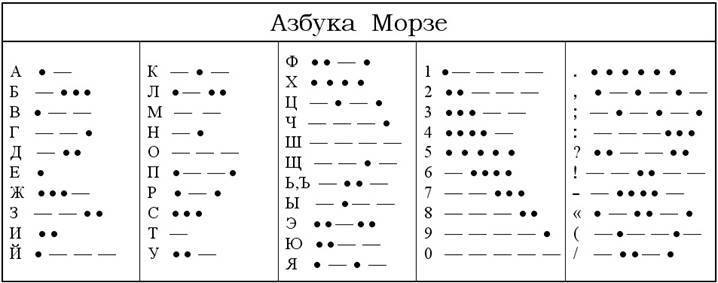 … - .- -. -.-. .. .-.--.- .-. .- … -. --- ..- ..-. .. -- … -.-Легенда №4: Пленный офицер. «Заняв удачную позицию, Вы стали наблюдать за оврагом. Вот на площадку перед зарослями вынырнул солдат с ведром. Потом еще двое. Вы взяли одного на прицел. Видно все: черты лица, волосы, нос с горбинкой. Вот ведь как бывает, не знают люди на войне, что их жизнь висит на волоске. Но стрелять нельзя, нужно выследить птицу поважнее. Потом все ушли. Вы разглядели, что немцы за зарослями уходят в траншеи, а потом под овраг – в блиндаж. Подступы к укрытиям защищаются дзотом с двумя пулеметами. Рядом с блиндажом в траншее появляется краешек немецкой фуражки. Потом она стала подниматься. Уже видна вся эмблема до козырька. Это фашистский снайпер в засаде придумал дешевую приманку.Прошло часов пять ожидания. И вдруг показался здоровенный лощенный немецкий офицер. Следом за ним шел, перекинув через плечо оптическую винтовку, снайпер. Два выстрела. Точно в цель. Проходило время, возле убитых никто не появлялся. Внезапно огонь. Более двух часов авиация, артиллерия и минометы долбили Ваш участок. Видно, важную птицу подстрелили.По возвращении в снайперский блиндаж, Вам передали, что вас с товарищами-снайперами ждет командир дивизии. От него Вы узнали, что взят в плен один немецкий офицер. Удалось выяснить, что немцы готовят наступление. Также у офицера нашли странный листок бумаги. Солдаты-смельчаки смогли разгадать тайну необычного листка и пролить свет на замыслы врага.Определите, в чем тайна загадочного листка и когда начнется наступление?Легенда №5: Такое безответственное ранение. «Командир дивизии поручил вам сбить планы врага по завтрашнему наступлению. Для этого вы с товарищами придумали новую тактику – групповую снайперскую охоту. Смысл ее заключался в том, чтобы еще до начала наступления обезглавить роты и батальоны противника. Расчет был прост: выйдут гитлеровские офицеры на последний осмотр полосы наступления – посылай им положенную долю свинца.План оказался верным. С рассветом на командных и наблюдательных пунктах противника показались офицеры с биноклями. Они вглядывались в вашу сторону. Но они не учли, что с наступлением утра бинокли превращаются в блестящие мишени.Несмотря на прилично истраченные обоймы еще до наступления, атака все-таки началась. Первые группы немцев пошли в наступление. Наши пулеметчики отрезали их от своих и прижали к земле. И тут на Вас нашло помутнение: показалось, что эта группа немцев готова сдаться в плен. Вы выбежали к немцам… Некоторые из них даже подняли руки и стали сдаваться в плен. Но кто бы мог подумать, что немецкие минометчики будут стрелять по своим пехотинцам. И одна из мин летела прямо на Вас…Очнулись Вы уже в госпитале на другой стороне Волги. Первым делом узнали, что наши хорошо потрепали врага. Через некоторое время – еще одна радостная новость: захватили в плен командующего 6-й армией Паулюса… Вот и закончилась битва за Сталинград…Вы взяли газету, на первой полосе была статья о людях, приближавших своим трудом и смелостью освобождение Сталинграда…»Ганус Феодосий Григорьевич, Наумов Алексей Федорович, Вялых Николай Алексеевич, Смирнов Павел Михайлович, Норицын Петр Михайлович.Легенда №6. Первое сражение.«Очень тихо переправились на другой берег Волги. Ждете приказа о дальнейших действиях. Прошел час, второй… Сильная задымленность мешает понять: далеко ли рассвет, где находится противник? Ясно одно: очень скоро предстоит первый бой.Раннее утро. Стали вырисовываться очертания предметов. Вы находитесь рядом с бензобаками. Что за ними? Кто там?Наконец, немецкие наблюдатели минометных батарей засекли вас. Полетели мины в самое ваше скопление. В воздухе показались самолеты. Бомбы…взрывы…Матросы заметались по берегу, не зная, что делать.И тут из-за Волги ударили «Катюши». Молодцы, артиллеристы, в самый раз!С разрывом последнего снаряда командир вскочил на пригорок и крикнул: «За Родину!», и бросился к бензобакам, где засели фашистские автоматчики. Неведомая сила подняла Вас на ноги, и Вы бросились за ним вместе с другими товарищами. Страх и нерешительность как рукой сняло.Немцы подорвали бензобаки. Все было в огне. Матросы на лету скидывали с себя горящую одежду, но не бросали оружия. Бежали голыми. Что подумали о вас тогда фашисты одному Богу известно, но от испуга они оставили свои позиции и отошли назад.Командир передал шифровку в штаб о захвате еще одной точки, состоящей из одного слова.»Определите кодовое слово шифровки?1. Назовите дату начала Сталинградской битвы?2. Когда закончилась Сталинградская битва?В каком году был открыт памятник - ансамбль на Мамаевом кургане?Заполнить таблицу:1 буква- 1;23 –2 буква – 16;22 –3 буква -8-4 буква – 22 –5 буква -17 –6 буква -5-Полученные цифры соответствуют номеру буквы в алфавите.Легенда №7. Форма одежды.«Эшелон загнали в тупик товарной станции Красноуфимск. − Выгружайсь! − прокатилось вдоль теплушек.Надо было видеть лица моряков: зачем это нас, морских волков, сюда загнали, в эту дыру? Но именно здесь, в Красноуфимске, стояли полки 284-й дивизии. После тяжелых боев в районе Касторной их отвели сюда на отдых.Команда, с которой Вы ехали из Владивостока в одном вагоне, была зачислена во второй батальон 1047-го полка. Побывавшие в огне сражений командиры полка встретили вас хорошо, лишь черные бушлаты и широкие брюки, не говоря уж о тельняшках и бескозырках, вызывали у них улыбки.Через несколько дней снова погрузились в эшелоны. Снова застучали колеса…День, ночь, еще день… Эшелон остановился: где-то под станцией вашего назначения фашистские бомбардировщики разрушили мост. Ждете час, другой… Вглядываетесь в даль. На самой кромке степного простора бушует что-то непонятное: то все сплошь заволакивает черными тучами, то пробирается сквозь них зарево. Ночью совершили пеший марш-бросок без дороги, по-видимому, для всех ориентиру – зареву пожаров. Казалось, там же и край света. Но то был Сталинград.Солдатам дали команду собраться рядом со своим командиром роты.»Определите своего командира. Он в звании старший лейтенант?Легенда №8. Занять удобную позицию.«На Мамаевом кургане снайперы не спали днями и ночами. Курган – господствующая над городом высота. Отсюда хорошо виден центр Сталинграда, который почти полностью занят врагом. Более выгодных позиций для снайперов не найдешь во всем городе. Вы видели через оптические прицелы затылки немцев. Но прежде, чем начать снайперскую атаку, нужно обезопасить собственную голову.Один товарищ сказал Вам, что на дне небольшого оврага, который вел к реке Царица, к центру города вчера слышали звяканье котелков. Вы решаете понаблюдать за оврагом.Самая удобная точка для наблюдения лежала через минное поле, заложенное нашими солдатами. Мины в Сталинграде вообще закладывали чуть ли не на каждом шагу. Хорошо, что Вам нарисовали схему и показали безопасный путь:Штурмовая группа впервые в мире была создана советским командованием и применена в уличных боях за Сталинград;Ф. Паулюс капитулировал сам и издал приказ о капитуляции остатков своей армии.При обороне «Дома Павлова» защитники Сталинграда нашли один работающий патефон с сохранившейся пластинкой. В перерывах между атаками по всему кварталу доносилась музыка.Донской фронт был образован 30 августа 1942 года.Гитлер завоевал Польшу, Бельгию или Францию быстрее, чем пару кварталов в Сталинграде.За время Сталинградской битвы сменилось 5 командующих Сталинградским фронтом.В Сталинградской битве на фашистской стороне воевали только немцы и итальянцы.В день окончания Великой Отечественной войны в 1945 году Сталинграду было присвоено звание «Город-герой».За первый день бомбежек Сталинграда 23 августа было разрушено 80% зданий. «Катюши» не использовались советскими войсками при защите Сталинграда из-за того, что их не смогли перебросить на другой берег Волги. Сына Г.К. Жукова взяли в плен и предлагали обменять на Ф. Паулюса. Г.К. Жуков отказался, сказав: «Я солдата на фельдмаршала не меняю!». В Сталинграде была традиция «махнуть не глядя»: любой солдат мог подойти к другому и, предложив обмен, доставал то, что было у него в карманах, обмениваясь с содержимым кармана товарища. Отказываться было нельзя. Так можно было выменять кисет махорки на перстень или грязный носовой платок на часы. В ту пору, когда смерть ежесекундно находилась рядом, ценность всех вещей нивелировалась.Эвакуация жителей Сталинграда началась заблаговременно. Почти все гражданское население удалось вывезти к сентябрю 1942 года.На Сталинград и Кавказ вела наступление немецкая группа армий «Центр», возглавляемая Федором фон Боком.«Хиви» - называли местное население или советских солдат, перешедших на сторону Германии.Центральный вокзал Сталинграда трижды переходил из рук в руки.В Сталинградской битве советские защитники использовали психологическое давление на врага: из громкоговорителей, установленных у передовой, неслись любимые шлягеры немецкой музыки, которые прерывались сообщениями о победах Красной армии на участках Сталинградского фронта. Одним из самых эффективных средств стал монотонный стук метронома, который прерывался через 7 ударов комментарием на немецком языке: «Каждые 7 секунд на фронте погибает один немецкий солдат». По завершению серии из 10-20 «отчетов таймера» из громкоговорителей неслось танго.Командующим Сталинградским фронтом был К.К. Рокоссовский.На Мамаевом кургане хранится капсула-послание защитников Сталинграда потомкам. Капсулу вскроют 9 мая 2045 года.Безопасно передвигаться по освобожденному Сталинграду стало возможно только к июлю после работы саперов. В городе было заложено огромнейшее количество мин.Советским войскам под Сталинградом помогали даже мыши: они перегрызали электропроводку резервных танков корпуса Гейма. «Мыши-антифашисты» сделали в решающий момент небоеспособными танковые дивизии.Большую роль в поддержании боевого духа защитников Сталинграда сыграли комиссары − политработники. Они доставляли на передовую письма и свежие газеты, разъясняли ситуацию на фронте, каждый раз подчеркивая, что советский народ наблюдает за происходящим и гордиться своими воинами. Появление такого комиссара рядом, когда солдат сутками не видело никого, кроме своего боевого товарища, было вообще неоценимо.В июле 1981 года М.С. Шумилов написал письмо в ЦК КПСС: «Чувствуя приближение конца жизни, я в полном сознании обращаюсь с просьбой: после моей смерти прах похороните на Мамаевом кургане в Сталинграде, где был организован мной 12 сентября 1942 года мой командный пункт. … С того места слышится рев волжских вод, залпы орудий и боль сталинградских руин, там захоронены тысячи бойцов, которыми я командовал …».В Германии после поражения в Сталинграде был объявлен трехдневный траур.Легенда №9. Выносливость.«Пробирались среди развалин, подошли к железной двери. Открыли ее – там узкий коридор и еще одна дверь. Слышны голоса. Кто там, свои или чужие? Надавили на дверь – заперта изнутри. Раздался грубый мужской голос. Вы узнали своего товарища-моряка. Оказалось, что за дверью в подвале здания располагались наши раненые ребята и медперсонал… А верхние этажи были заняты немцами, иногда даже вы слышали их голоса. Решили разведать обстановку. По какой-то трубе и ступенькам пробрались в другой цех, инструментальный. Из него, через отверстие в стене можно было увидеть токарный цех – там засели немцы. Кажется, они собирались обедать. Вы наскоро пересчитали всех по головам, запомнили план расположения противника и вернулись к командиру для дальнейших действий. Через 30 минут ни одного живого немца в токарном цеху не осталось. До самого вечера очищали этот участок завода и укрепляли свои позиции.Каждый день шли ожесточенные бои. Боролись за каждую стенку, за каждый этаж, за каждый метр земли. Все было брошено на подавление вашей обороны в заводском районе Сталинграда. Ваша дивизия овладела заводом металлических изделий, нефтехранилищем и половиной Мамаева кургана.Тяжело приходилось солдатам они проявляли мужество, героизм, выносливость.»Легенда №10. Долгожданная победа.«После госпиталя было много у Вас еще сражений… Битва за Днепр, Одесская наступательная операция, Люблин-Брестская наступательная операция, Берлин… и, наконец, - долгожданная Победа, которую праздновали всей страной, всей большой многонациональной страной!И только память людей, фотографии и памятники до сих пор хранят те слезы войны и ту безграничную радость Победы!В Волгограде (Сталинграде) установили памятники героям Сталинградской битвы.»СПИСОК ПАМЯТНИКОВ: а) Дом Павловаб) Памятник маршалу Чуйковув) Вечный огонь на площади Павших Борцовг) Зал Воинской Славыд) «Гаситель»е) памятник матросу Михаилу Паникахе ж) морякам - североморцам з) мирным жителям, погибшим в Сталинградской битвеи) бюст дважды Героя Советского Союза В. С. Ефремова к) морякам Волжской флотилиил) Родина-мать зоветм) чекистам 10-ой дивизии НКВД н) мельница Гергардта п) Стоять насмерть р) мемориал «Солдатское поле» РАССМОТРЕНО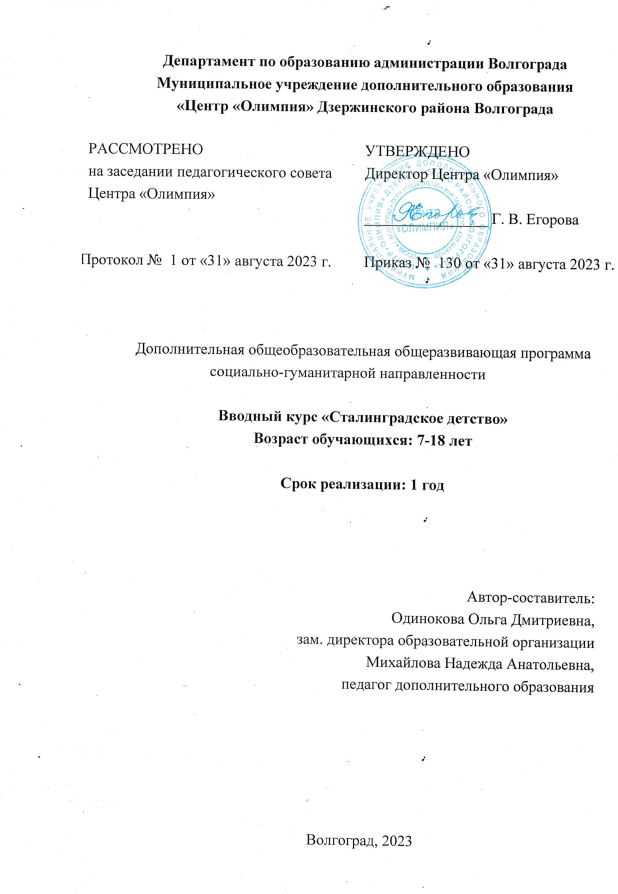 на заседании педагогического совета Центра «Олимпия»УТВЕРЖДЕНОДиректор Центра «Олимпия»________________ Г. В. ЕгороваПротокол №  1 от «31» августа 2023 г.Приказ №  130 от «31» августа 2023 г.№Название темыКоличество часовКоличество часовКоличество часовФорма аттестации/контроля№Название темыВсегоТеорияПрактикаФорма аттестации/контроля1Вводное занятие. Техника безопасности11-Беседа2Сталинградская битва1010-Опрос, педагогическое наблюдение3День поминовения – 23 августа11-Опрос, педагогическое наблюдение4Знакомство с печатными изданиями, авторами которых являются Дети Сталинграда211Опрос, педагогическое наблюдение5Встреча с участниками событий1-1Педагогическое наблюдение6Детство и война в Сталинграде22-Опрос, педагогическое наблюдение7Особенности детского восприятия войны22-Опрос, педагогическое наблюдение8Промежуточная аттестация11-Промежуточная диагностика9Практики выживания и преодоления военного насилия44-Опрос, педагогическое наблюдение10Усилия взрослых по спасению и сохранению детских жизней33-Опрос, педагогическое наблюдение11Детские практики выживания44-Опрос, педагогическое наблюдение12Из одного металлальют медаль за бой,медаль за труд541Опрос, педагогическое наблюдение13Встреча с участниками событий2-2Педагогическое наблюдение14Итоговая аттестация2-2Опрос, тестирование, анализ творческой деятельностиИТОГО40337